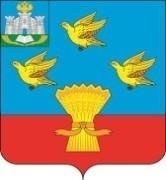 РОССИЙСКАЯ ФЕДЕРАЦИЯОРЛОВСКАЯ ОБЛАСТЬЛИВЕНСКИЙ  РАЙОННЫЙ  СОВЕТ  НАРОДНЫХ  ДЕПУТАТОВРЕШЕНИЕО принятии полномочия по созданию условий для организации досуга и обеспечения жителей поселения услугами организаций культуры          В соответствии с Федеральным законом от 06.10.2003 г. № 131-ФЗ «Об общих принципах организации местного самоуправления в Российской Федерации»,  Уставом Ливенского района Орловской области, решением Ливенского районного Совета народных депутатов от 27 февраля 2013 года №17/172-РС «Об утверждении Порядка приема (передачи) осуществления части полномочий по решению вопросов местного значения органов местного самоуправления Ливенского района и органов местного самоуправления сельских поселений, входящих в состав Ливенского района» (газета «Ливенский край» от  06 марта 2013 года №6) (в редакции решений Ливенского районного Совета народных депутатов от 24 декабря 2014 года №38/430-РС (газета «Ливенский край» от 25 декабря 2014 года №49), от 26 февраля 2015 года №40/487-РС (газета «Ливенский край» от 05 марта 2015 года № 8),            от 20 марта 2015 года №42/513-РС (газета «Ливенский край» от 24 марта 2015 года №12), от 30 апреля 2015 года №43/526-РС (газета «Ливенский край» от 07 мая 2015 года № 18), от 29 сентября 2015 года № 48/576-РС (газета «Ливенский край»                                      от 02 октября 2015 года № 38), от 24 марта 2016 года №54/646-РС (газета «Ливенский край» от 28 марта  2016 года № 7),  от 01 ноября 2016 года                      № 2/11-РС (газета «Ливенский край» от 02 ноября 2016 года № 28),                           от 28 августа 2017 года №13/161-РС (газета «Ливенский край»                                     от 04 сентября 2017 года № 23), от 25 января 2018 года №17/218-РС (газета «Ливенский край» от 01 февраля 2018 года №1, от 6 декабря 2018 года № 26/317-РС (газета «Ливенский край» от 11 декабря 2018 года № 29), от 31 января 2019 года    № 28/342-РС (газета «Ливенский край» № 1 от 12 февраля 2019 года),                         от 18 апреля 2019 года № 31/406-РС (газета «Ливенский край»                                    от 24 апреля 2019 года № 5), от 31 октября 2019 года № 36/445-РС (газета «Ливенский край» от 07 ноября 2019 года № 19), от 24 сентября 2020 года               № 45/536-РС (газета «Ливенский край» от 30 сентября 2020 года № 17)) и на основании решений:- Беломестненского сельского Совета народных депутатов Ливенского района Орловской области от 19 октября 2021 г. № 10 «О передаче полномочия по созданию условий для организации досуга и обеспечения жителей поселения услугами организаций культуры»;- Вахновского сельского Совета народных депутатов Ливенского района Орловской области от 15 октября 2021 г. № 11/2с «О передаче полномочия по созданию условий для организации досуга и обеспечения жителей поселения услугами организаций культуры»;- Галического сельского Совета народных депутатов Ливенского района Орловской области от 29 октября 2021 г. № 09 «О передаче полномочия по созданию условий для организации досуга и обеспечения жителей поселения услугами организаций культуры»;- Дутовского сельского Совета народных депутатов Ливенского района Орловской области от 22 октября 2021 г. № 3/8-СС «О передаче полномочия по созданию условий для организации досуга и обеспечения жителей поселения услугами организаций культуры»;- Здоровецкого сельского Совета народных депутатов Ливенского района Орловской области от 08 ноября 2021 г. № 3/12-СС «О передаче полномочия по созданию условий для организации досуга и обеспечения жителей поселения услугами организаций культуры»;- Казанского сельского Совета народных депутатов Ливенского района Орловской области от 25 октября 2021 г. № 7-СС «О передаче полномочия по созданию условий для организации досуга и обеспечения жителей поселения услугами организаций культуры»;- Козьминского сельского Совета народных депутатов Ливенского района Орловской области от 28 октября 2021 г. № 3/10-СС «О передаче полномочия по созданию условий для организации досуга и обеспечения жителей поселения услугами организаций культуры»;- Коротышского сельского Совета народных депутатов Ливенского района Орловской области от 28 октября 2021 г. № 3/11-СС «О передаче полномочия по созданию условий для организации досуга и обеспечения жителей поселения услугами организаций культуры»;- Крутовского сельского Совета народных депутатов Ливенского района Орловской области от 21 октября 2021 г. № 2/16-СС «О передаче полномочия по созданию условий для организации досуга и обеспечения жителей поселения услугами организаций культуры»;- Лютовского сельского Совета народных депутатов Ливенского района Орловской области от 29 октября 2021 г. № 2/14-СС «О передаче полномочия по созданию условий для организации досуга и обеспечения жителей поселения услугами организаций культуры»;- Навесненского сельского Совета народных депутатов Ливенского района  Орловской области от 15 октября 2021 г. № 4/12-СС «О передаче полномочия по созданию условий для организации досуга и обеспечения жителей поселения услугами организаций культуры»;	- Никольского сельского Совета народных депутатов Ливенского района Орловской области от 18 октября 2021 г. № 3/14 – СС «О передаче полномочия по созданию условий для организации досуга и обеспечения жителей поселения услугами организаций культуры»,- Островского сельского Совета народных депутатов Ливенского района Орловской области от 14 октября 2021 г. № 2/13-СС «О передаче полномочия по созданию условий для организации досуга и обеспечения жителей поселения услугами организаций культуры»;- Речицкого сельского Совета народных депутатов Ливенского района Орловской области от 14 октября 2021 г. № 2/10-сс «О передаче полномочия по созданию условий для организации досуга и обеспечения жителей поселения услугами организаций культуры»;	- Сергиевского сельского Совета народных депутатов Ливенского района Орловской области от 26 октября 2021 г. № 3/16-СС «О передаче полномочия по созданию условий для организации досуга и обеспечения жителей поселения услугами организаций культуры»;	- Сосновского сельского Совета народных депутатов Ливенского района Орловской области от 20 октября 2021 г. № 2/14-СС «О передаче полномочия по созданию условий для организации досуга и обеспечения жителей поселения услугами организаций культуры»                 Ливенский районный Совет народных депутатов р е ш и л:1. Принять переданные полномочия по решению вопросов местного значения сельских поселений Ливенского района Орловской области по созданию условий для организации досуга и обеспечения жителей поселения услугами организаций культуры от следующих сельских поселений Ливенского района Орловской области: - Беломестненского сельского поселения Ливенского района Орловской области;- Вахновского сельского поселения Ливенского района Орловской области;- Галического сельского поселения Ливенского района Орловской области;- Дутовского сельского поселения Ливенского района Орловской области;- Здоровецкого сельского поселения Ливенского района Орловской области;- Казанского сельского поселения Ливенского района Орловской области;- Козьминского сельского поселения Ливенского района Орловской области;- Коротышского сельского поселения Ливенского района Орловской области;- Крутовского сельского поселения Ливенского района Орловской области;- Лютовского сельского поселения Ливенского района Орловской области;- Навесненского сельского поселения Ливенского района Орловской области;- Никольского сельского поселения Ливенского района Орловской области;- Островского сельского поселения Ливенского района Орловской области;- Речицкого сельского поселения Ливенского района Орловской области;- Сергиевского сельского поселения Ливенского района Орловской области;- Сосновского сельского поселения Ливенского района Орловской области, (далее совместно – сельские поселения Ливенского района), в соответствии с решениями сельских Советов народных депутатов Ливенского района Орловской области, указанных в преамбуле настоящего решения, сроком с 01 января 2022 года по 31 декабря 2024 года.2. Органом местного самоуправления Ливенского района Орловской области, уполномоченным на осуществление переданных полномочий по созданию условий для организации досуга и обеспечения жителей поселения услугами организаций культуры, является администрация Ливенского района Орловской области. 3. Главе администрации Ливенского района заключить соглашения с администрациями сельских поселений Ливенского района о передаче указанного в пункте 1 настоящего решения полномочия, предусмотрев перевод иных межбюджетных трансфертов, предоставляемых из бюджетов сельских поселений Ливенского района Орловской области в бюджет Ливенского района Орловской области в соответствии с Бюджетным кодексом Российской Федерации.4. Настоящее решение вступает в силу с 01 января 2022 года.5. Контроль за исполнением настоящего решения возложить на постоянную депутатскую комиссию по образованию, культуре, социальной политике, взаимодействию со средствами массовой информации (С.А. Найденова)Председатель Совета                                                   М.Н. Савенкова_______________ 2021 года № ____   г. ЛивныПринято на _____ заседании Ливенского районного Совета народных депутатовВнесено:Начальник управления культуры и архивного дела администрации Ливенского района_____________ Е.Н. Анисимова«_____» ______________ 2021 г.Главный специалист (юрисконсульт) управлениякультуры и архивного дела администрации Ливенского района_____________ О.В. Неженцева«_____» ______________ 2021 г.Согласовано:Первый заместитель главы администрации  _____________________ В.А. Фирсов«_____» ______________ 2021 г.Начальник управления финансов администрации Ливенского района_____________ Л.А. Дьяконова«_____» ______________ 2021 г.Председатель постоянной депутатской комиссии ______________________С.А. Найденова«______» _____________2021  г.Начальник отдела по организации работы районного Совета ________________________Е.И. Цеделенкова«_____» ______________ 2021 г.